Týdenní plán pro 1. třídu	                Týden 17.Podpis rodičů:__________________________________________Cíl: Doplním s rodiči na konci týdne.Cíl: Doplním s rodiči na konci týdne.Cíl: Doplním s rodiči na konci týdne.Umím:Umím:Musím více procvičovat:Musím více procvičovat:ČJ: Čtení: Slabikář do str. 29. Čtení slabik, slov a vět vázaným slabikováním. Hry k rozvoji čtenářské gramotnosti. Skládání slov z písmen, slabik. Psaní: Správné sezení u psaní, držení pastelky, tužky, uvolňovací cvičení mezi psaním. Písanka 1 do str.19/ psací O, o a slabiky.ČJ: Čtení: Slabikář do str. 29. Čtení slabik, slov a vět vázaným slabikováním. Hry k rozvoji čtenářské gramotnosti. Skládání slov z písmen, slabik. Psaní: Správné sezení u psaní, držení pastelky, tužky, uvolňovací cvičení mezi psaním. Písanka 1 do str.19/ psací O, o a slabiky.ČJ: Čtení: Slabikář do str. 29. Čtení slabik, slov a vět vázaným slabikováním. Hry k rozvoji čtenářské gramotnosti. Skládání slov z písmen, slabik. Psaní: Správné sezení u psaní, držení pastelky, tužky, uvolňovací cvičení mezi psaním. Písanka 1 do str.19/ psací O, o a slabiky.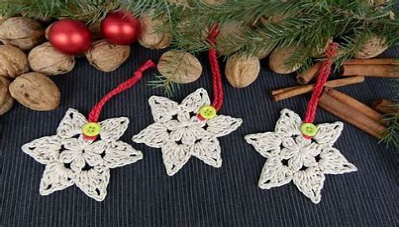 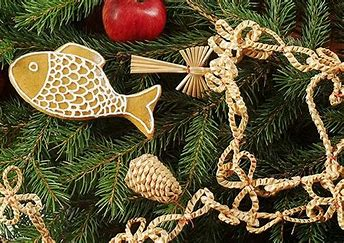 MA: Numerace do 5 (10). Číslo 0. PS do str. 50. Minutovky: Sčítání a odčítání do 5, porovnávání čísel. Do str. 29. MA: Numerace do 5 (10). Číslo 0. PS do str. 50. Minutovky: Sčítání a odčítání do 5, porovnávání čísel. Do str. 29. MA: Numerace do 5 (10). Číslo 0. PS do str. 50. Minutovky: Sčítání a odčítání do 5, porovnávání čísel. Do str. 29. PRV: Hodina nebude. Vánoce, zvyky a tradice.PRV: Hodina nebude. Vánoce, zvyky a tradice.PRV: Hodina nebude. Vánoce, zvyky a tradice.AJ: Hodina nebude.AJ: Hodina nebude.AJ: Hodina nebude.Pondělí 20.12.Úterý 21.12.Středa 22.12.Středa 22.12.Čtvrtek 23.12.Čtvrtek 23.12.Pátek 24.12.Testování žáků.           V 7:15 h. jsem ve třídě.Písanka 1 str. 18/ dopiš tři řádky.Doma: ČJ Slabikář str. 28-29/ trénuji čtení slov a vět vázaným slabikováním.Písanka 1 str. 19/ dopiš čtyři řádky.MA Minutovky str. 29/ pracuj podle pokynů. Vánoce ve škole. Zvyky a tradice. Přinesu si hrnek s čajem, lžičku, ochutnávku cukroví, sváču, pití, dárek pro kamaráda. Mrkev, jablíčko... pro lesní zvířátka, semínka, lůj pro ptáčky.                    Od 8:00 hod. Vánoční zumba s Petrou. Hrazeno z TF.                   Od 10:00 hod. Vycházka k lesu na Šarváš.Vánoce ve škole. Zvyky a tradice. Přinesu si hrnek s čajem, lžičku, ochutnávku cukroví, sváču, pití, dárek pro kamaráda. Mrkev, jablíčko... pro lesní zvířátka, semínka, lůj pro ptáčky.                    Od 8:00 hod. Vánoční zumba s Petrou. Hrazeno z TF.                   Od 10:00 hod. Vycházka k lesu na Šarváš.VÁNOČNÍ PRÁZDNINYOdpočívám a těším se na Ježíška!Krásné prožití vánočních prázdnin. Uvidíme se v novém roce 3. ledna 2022. 😊 VÁNOČNÍ PRÁZDNINYOdpočívám a těším se na Ježíška!Krásné prožití vánočních prázdnin. Uvidíme se v novém roce 3. ledna 2022. 😊 Štědrý večer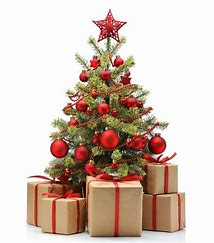 